SPA Donation Form  ( please print )       Ver.2017_02d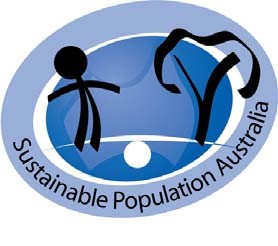   Website: www.population.org.au    see “Support Us” to donate online  Email:     info@population.org.au   Tel: 	0434 962 305   Mail: 	PO Box 85, Deakin West, ACT 2600, AUSTRALIA  ABN: 	28 399 654 270  (Donations are tax deductible)I’d like to show my support for SPA by making a donation (All donations to SPA of $2 or more are tax deductible   ABN: 28 399 654 270) Dr/Mr/Mrs/Ms: ______ Given Name: _____________________ Family Name: ______________________________ Amount $______________________          I would like to include SPA in my will. Please tell me how. Payment details  Cheque enclosed, payable to SPA, or … Please charge my credit card ($25 or more) 	                                   Visa               MasterCardCard number: ________ _________ _________ _________   Expiry date: ___ ___ / ___ ___ Signature:  ____________________________   Name on Card:  _______________________________ On completion, please send this form to SPA Inc., PO Box 85, Deakin West, ACT 2600, AUSTRALIA Address: __________________________________________________ State:_________   Postcode: _________ Country: _________________ Email: ___________________________________________ Phone (optional) ___________________ home ___________________ office ___________________ mobile 